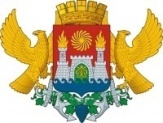 РОССИЙСКАЯ ФЕДЕРАЦИЯМИНИСТЕРСТВО ОБРАЗОВАНИЯ И НАУКИ РЕСПУБЛИКИ ДАГЕСТАНУПРАВЛЕНИЕ ОБРАЗОВАНИЯ Г. МАХАЧКАЛЫМУНИЦИПАЛЬНОЕ БЮДЖЕТНОЕ ОБЩЕОБРАЗОВАТЕЛЬНОЕ УЧРЕЖДЕНИЕ«ЛИЦЕЙ №52»ул. Громова,6-А   e-mаil: ege200652@yandex.ru  факс(8722)694780   тел. 69-47-80, 69-06-58Приказот _____________                                                                           № ______                                      «На сопровождение участника ОГЭ в сентябрьские сроки»             Для обеспечения участия в ОГЭ (в сентябрьские сроки) 11.09.2019г. ученицы 92класса Амалатовой Саиды Надировныприказываю:Назначить сопровождающей ученицы 92класса Амалатовой Саиды Надировны, для участия в ОГЭ 11.09.2019г. в МБОУ СОШ №46, школьного психолога Якубову Б.Д.Возложить ответственность за жизнь и здоровье ученицы 92класса Амалатовой Саиды Надировны на школьного психолога Якубову Б.Д.Директор МБОУ «Лицей №52»                                        /Сафарова С.Ш./С приказом ознакомлена:Якубова Б.Д._____________РОССИЙСКАЯ ФЕДЕРАЦИЯМИНИСТЕРСТВО ОБРАЗОВАНИЯ И НАУКИ РЕСПУБЛИКИ ДАГЕСТАНУПРАВЛЕНИЕ ОБРАЗОВАНИЯ Г. МАХАЧКАЛЫМУНИЦИПАЛЬНОЕ БЮДЖЕТНОЕ ОБЩЕОБРАЗОВАТЕЛЬНОЕ УЧРЕЖДЕНИЕ«ЛИЦЕЙ №52»ул. Громова,6-А   e-mаil: ege200652@yandex.ru  факс(8722)694780   тел. 69-47-80, 69-06-58Приказот _____________                                                                           № ______                                      «На сопровождение участника ОГЭ в сентябрьские сроки»             Для обеспечения участия в ОГЭ (в сентябрьские сроки) 03.09.2019г. учащихся 92класса Ашуралиева Руслана, Ибраева Ибрагимаприказываю:Назначить сопровождающей учащихся 92класса Ашуралиева Руслана, Ибраева Ибрагима для участия в ОГЭ 03.09.2019г. в МБОУ СОШ №46 на зам. директора по ВР Приходько Т.В.Возложить ответственность за жизнь и здоровье учащихся 92класса Ашуралиева Руслана, Ибраева Ибрагима на зам. директора по ВР Приходько Т.В.Директор МБОУ «Лицей №52»                                        /Сафарова С.Ш./С приказом ознакомлена:Приходько Т.В._________РОССИЙСКАЯ ФЕДЕРАЦИЯМИНИСТЕРСТВО ОБРАЗОВАНИЯ И НАУКИ РЕСПУБЛИКИ ДАГЕСТАНУПРАВЛЕНИЕ ОБРАЗОВАНИЯ Г. МАХАЧКАЛЫМУНИЦИПАЛЬНОЕ БЮДЖЕТНОЕ ОБЩЕОБРАЗОВАТЕЛЬНОЕ УЧРЕЖДЕНИЕ«ЛИЦЕЙ №52»ул. Громова,6-А   e-mаil: ege200652@yandex.ru  факс(8722)694780   тел. 69-47-80, 69-06-58Приказот ___________                                                                           № ______                                      «На сопровождение участника ОГЭ в сентябрьские сроки»             Для обеспечения участия в ОГЭ (в сентябрьские сроки) 09.09.2019г. учащихся: Магомедов Магомедсалам, 91класс и Зырянов Али, 9бкласс приказываю:Назначить сопровождающей учащихся Магомедова Магомедсалама (91кл.) и Зырянова Али (9бкл.)  для участия в ОГЭ 09.09.2019г. в МБОУ СОШ №46, Гаджимагомедову М.М., учителя биологии.Возложить ответственность за жизнь и здоровье учащихся Магомедова Магомедсалама (91кл.) и Зырянова Али (9бкл.) на Гаджимагомедову М.М., учителя биологии.Директор МБОУ «Лицей №52»                                        /Сафарова С.Ш./С приказом ознакомлена:Гаджимагомедова М.М.______________РОССИЙСКАЯ ФЕДЕРАЦИЯМИНИСТЕРСТВО ОБРАЗОВАНИЯ И НАУКИ РЕСПУБЛИКИ ДАГЕСТАНУПРАВЛЕНИЕ ОБРАЗОВАНИЯ Г. МАХАЧКАЛЫМУНИЦИПАЛЬНОЕ БЮДЖЕТНОЕ ОБЩЕОБРАЗОВАТЕЛЬНОЕ УЧРЕЖДЕНИЕ«ЛИЦЕЙ №52»ул. Громова,6-А   e-mаil: ege200652@yandex.ru  факс(8722)694780   тел. 69-47-80, 69-06-58Приказот ___________                                                                           № ______                                      «На сопровождение участника ОГЭ в сентябрьские сроки»             Для обеспечения участия в ЕГЭ (в сентябрьские сроки) 06.09.2019г. ученицы 11мкласса Гасановой Амины Беклеровны приказываю:Назначить сопровождающей ученицы 11мкласса Гасановой Амины Беклеровны для участия в ОГЭ 06.09.2019г. в МБОУ СОШ №46, Гаджиеву З.Р., учителя математики.Возложить ответственность за жизнь и здоровье ученицы 11мкласса Гасановой Амины Беклеровны на Гаджиеву З.Р., учителя математики.Директор МБОУ «Лицей №52»                                        /Сафарова С.Ш./С приказом ознакомлена:Гаджиева З.Р.______________